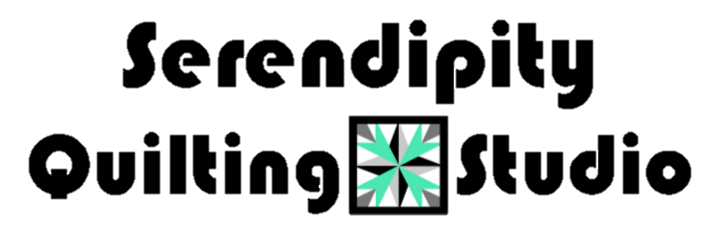 UPCOMING CLASSES AND EVENTS – January 2019Tucker University Starts January 19th!!This month we welcome Tina Dillard to our store to teach the Tucker University Freshman Year.  Tina of Quilting Affections Design is a certified Studio 180 instructor and an Island Batik pattern designer.  She will be introducing a new ruler and new techniques for improving your quilting.  Every month is a different ruler!  The class will be the 3d Saturday of every month, from 10:30 am - 2:30pm.  Space is still available, sign up today!Helping Needle - Jan 03, 2019 10:00 amJoin us to sew items for charitable organizations. Projects will change throughout the year as participants select organizations or projects to work on. No sewing experience needed! We provide most of the fabric for the projects, but we also welcome donations of any leftover fabric you may have. Bring in your own machine and sew with us! Cost: $ FREEOpen Sewing - Jan 07, 14, 21, and 28, 2019 10:00 amThe classroom is open for anyone who wishes to come visit with friends and finish a project. FREE!Cost: $ FREEBlock of the Month Club - Jan 08, 2019 11:00 amThis is Debbie's 2018 Block of the Month Club. Join us on the first Tuesday of each month at 11:00 a.m. or 6:00 p.m. for Block of the Month Club and receive the pattern and all necessary fabric for the Block of the Month for only $5.00 per month! Please join us! Cost: $ 5.00Harriet Hargrave Quilter's Academy Sophomore Year - 2019 Class - Jan 08, 2019 06:00 pmThis is the second of a four part series from the Harriet Hargrave Quilting Academy. This course moves into the next phase of quilting and continues to increase basic skills. (For those who have completed the Harriet Hargrave Freshman Course)Cost: $ 120.00Block of the Month Club - Jan 08, 2019 06:00 pmThis is Debbie's 2018 Block of the Month Club. Join us on the first Tuesday of each month at 11:00 a.m. or 6:00 p.m. for Block of the Month Club and receive the pattern and all necessary fabric for the Block of the Month for only $5.00 per month! Please join us! Cost: $ 5.00Serendipity Quilt Club - Jan 10, 2019 06:30 pmQuilt Club meets on the 2nd Thursday of each month. Our agenda is FUN, FUN and more FUN! Come get the latest upcoming news and events in the Quilting World! Come see our NEWEST FABRIC COLLECTIONS! Bring your SHOW AND TELL to share! We will have prizes and best of all, regularly priced merchandise will be discounted 20% for all attendees! Everyone is invited to be part of this fun group, regardless of skill level!Cost: $ FREEFriday Night Sip and Sew - Jan 11, 2019 06:00 pmThe second Friday of each month, come join us for an evening of wine and sewing. Bring a snack to share and we will provide the wine and paper products!Cost: $ 10.00Patchwork Pocket Quillow - Jan 12, 2019 12:00 pmWhat's a Quillow you ask? A Quillow is a lap quilt that folds into a pocket to make a pillow. Two uses with one product! The class will teach basic sewing/quilting techniques, such as precise cutting, matching seams, piecing, stitch in the ditch, and how to make a quilt sandwich. Most students will leave with a completed quillow at the end of class. Great for the beginner of any age!Cost: $ 40.00Bernina "FEETures" Club - Jan 15, 2019 10:00 amFor all Bernina owners and "wanna be" owners! Learn the purpose of all the many Bernina feet, a few at a time. Each month Louise Ransom will teach 2 -3 feet and their use. A schedule with details on which feet are "FEETured" is available by selecting MORE from the Navigation Bar above!Cost: $ 15.00Start Quilting! A Beginning Quilting Class - Jan 16, 2019 10:00 amThis class will teach you about quilting fabrics, threads, needles and seam techniques. There is homework between class sessions on order to complete a lap quilt or wall hanging in your personal choice of colors. To sign up for this class, please email Louise Ransom at rjwagons9@gmail.com Cost: $ 125.00Kids Sew What? - Jan 16, 2019 04:30 pmIn this class children from 8 -12 years old will learn the basics of sewing. This is a "hands-on" class in which the students will learn to use a sewing machine, cut fabric, read patterns and make simple projects from bags to pillow cases to keep. No previous sewing experience is necessary.Cost: $ 100.00Sewing FUNdamentals - Jan 17, 2019 10:00 amSewing should be fun! Enhance your knowledge to help avoid sewing disasters and disappointments. This class is perfect for those new to sewing, or those who need a refresher after having a long break from sewing. This is a two-part class, that can be taken together for $45.00 or separately at $25.00 each. To sign up for this class, contact Louise Ransom at rjwagons9@gmail.com Cost: $ 45.00Harriet Hargrave Quilter's Academy Freshman Year - 2019 Class - Jan 17, 2019 06:00 pmThis is a class for both those who have never quilted before, as well as the experienced quilter who would like to make their quilt straighter or would perhaps like to design their own quilt. Everyone will come away with more knowledge about the art of making straight and accurate quilts after taking this course.Cost: $ 120.00Tucker University Freshman Year - Jan 19, 2019 10:30 amTucker University is a new and exciting opportunity to help quilters build their skills and accuracy. Each class covers a different Studio 180 Design tool along with ways to expand the use of the tool. Students will make 4" finished units so that they can combine and create new blocks. The creativity is contagious! Tucker University - Freshman Year includes one class each month for 12 months and covers: 1. Tucker Trimmer & Shaded Four Patch 2. V Block & Sidekick & High/Low 3. Wing Clipper I & Pickets & Quickets 4. Square-squared & Little Houses 5. Corner Beam & Sliver 6. Rapid Fire Lemoyne Star 7. Corner Pop 8. Split Rects 9. Diamond Rects 10. Large Square Squared 11. Rapid Fire Lemoyne Star - Advanced I: Strip Pieced, Liberty & Banded Lemoyne Star 12. Rapid Fire Lemoyne Star - Advanced II: Fussy Cut, Lemoyne as Triangles & Blazing Lemoyne StarCost: $ 25.00Sewing FUNdamentals - Jan 24, 2019 10:00 amSewing should be fun! Enhance your knowledge to help avoid sewing disasters and disappointments. This class is perfect for those new to sewing, or those who need a refresher after having a long break from sewing. This is a two-part class, that can be taken together for $45.00 or separately at $25.00 each. To sign up for this class, contact Louise Ransom at rjwagons9@gmail.com Cost: $ 45.00Embroidery: In-the-Hoop Dachshund Tote - Jan 25, 2019 10:00 amPattern by Sweet Pea Designs, this Dachshund tote bag design is absolutely adorable. The class is to make a tote bag, but if you want to make something else (such as a row for a quilt), the body can be extended to make the dachshund as long as you want! Pattern and embroidery files will be provided at the class. Bag can be made in the 5x7, 6x10 and 7x12 embroidery hoops.Cost: $ 53.50Digital Life - Jan 26, 2019 10:00 amDoes the thought of sitting down at your computer to try to find anything terrify you? This class is oriented towards those who weren't born with a computer in their lap! Come and learn how to organize your embroidery and quilt design patterns where they can be easily found and seen. Learn how to download patterns, unzip them, and put them where you can find them later. Learn about Thumbnailer, a software application that will let you see your embroidery designs without having to open them. Learn how to find lost files! Cost: $ 20.00Digital Life - Jan 29, 2019 10:00 amDoes the thought of sitting down at your computer to try to find anything terrify you? This class is oriented towards those who weren't born with a computer in their lap! Learn how to find lost files! Cost: $ 20.00Embroidery Basics - Using Your Editing Software - Jan 30, 2019 01:00 pmAre you a beginner at your embroidery machine? This class will cover how to use editing software on your computer view, manage, and customize your embroidery designs. There are so many different editing software packages out there, and we will help you learn what you already have. The class will be taught utilizing Embrilliance Essentials, but Tami will assist you in learning your software package where possible. Cost: $ 20.00Amish with a Twist IV Block of the Month - Feb 01, 2019 06:00 pmJoin us in making this beautiful quilt by Nancy Rink, with Marcus fabrics. The Amish-inspired quilt merges elements of a traditional Amish Trip Around the World with a unique center star and a variety of colorful blocks, all set against a black background. Each month we will provide the fabrics and instructions for a different block!Cost: $ 10.00Boxcar Tote Class - Feb 02, 2019 10:00 amThis is the perfect bag for a weekend trip or sewing class essentials with four exterior pockets and four interior pockets. A magnetic snap keeps contents secure.Cost: $ 40.00